СПб НИУ ИТМОкафедра ИПМАлгоритмы и структуры данныхЛабораторная работа № 5Задачи на графыВариант 9Работу выполнил:Студент II курсаГруппы № 2120Журавлев ВиталийСанкт-Петербург 2014 г.Цель работы:Написать программу, являющуюся решением заданной по условию задачи с вводом входных данных и выводом результата.Условие задачи:Винни-Пух и Пятачок нанялись защищать компьютерную сеть от хакеров, которые выкачивали из компьютеров секретную информацию. Компьютерная сеть Винни-Пуха и Пятачка состояла из связанных между собой больших ЭВМ, к каждой из которых подключалось несколько терминалов. Подключение к одной из больших ЭВМ позволяло получить информацию, содержащуюся в памяти этой ЭВМ, а также всю информацию, доступную для ЭВМ, к которым данная ЭВМ могла направлять запросы. Хаккеры и раньше нападали на подобные компьютерные сети и их тактика была известна. Поэтому Винни-Пух и Пятачок разработали специальную программу, которая помогла принять меры против готовившегося нападения. 
Тактика хакеров. 
При нападениях хакеры всегда получают доступ к информации всех ЭВМ сети. Добиваются они этого, захватывая некоторые ЭВМ сети, так чтобы от них можно было запросить информацию у оставшихся ЭВМ. Вариантов захвата существует множество. 
Например, захватить все ЭВМ. Но хакеры всегда выбирают такой вариант, при котором суммарное количество терминалов у захваченных ЭВМ минимально. 
Примечание. 
В сети Винни-Пуха и Пятачка ни у каких 2-х ЭВМ количество терминалов не совпадает. 
Техническое задание. 
Вам необходимо написать программу, входными данными которой было бы описание сети, а выходными - список номеров ЭВМ, которые могут быть выбраны хаккерами для захвата сети согласно их тактике. Ввод осуществляется из файла с именем INPUT.TXT. Формат ввода. 
Количество ЭВМ в сети : N 
ЭВМ #1 имеет терминалов : T[1] 
ЭВМ #2 имеет терминалов : T[2] 
... 
ЭВМ #N имеет терминалов : T[N] 
Права на запрос : 
A[1] B[1] 
A[2] B[2] 
... 
A[K] B[K] 
0 0 
A[i] и В[i] - номера ЭВМ, последняя строка '0 0' обозначает конец списка прав на запрос, каждая пара A[i] B[i] обозначает, что ЭВМ с номеров A[i] имеет право запрашивать информацию у ЭВМ с номером B[i] (A[i] не равно B[i]). 
При вводе числа N и T[i] - натуральные, T[i] <=1000, N<=50, K<=2450. 
Входные данные соответствуют приведенным условиям. 
Формат вывода. 
Номера захватываемых ЭВМ : С[1] C[2] ... С[M]. 
Количество захватываемых ЭВМ : <M> Описание алгоритма:Код программы:#include <iostream>#include <algorithm>#include <fstream>#include <vector>using namespace std;int findPath(vector<vector<int> > &G, vector <bool> is_use, int from, int to, int f) {	if (from == to)	return f;	is_use[to] = true;	for (int v = 0; v < G.size(); v++) {		if (G[to][v]>0 && !is_use[v]) {			int delta = findPath(G, is_use, from, v, min(f, G[to][v]));			if (delta > 0) {				G[to][v] -= delta;				G[v][to] += delta;				return delta;			}		}	}	return 0;}int MaximumFlow(vector <vector<int> > G, int source, int drain) {	int flow = 0, d = -1;	while (d != 0) {		vector <bool> is_use(G.size());		d = findPath(G, is_use, source, drain, INT_MAX);		flow += d;	}	return flow;}void MinimumCut(vector<vector<int> > G, vector<int> &best_cut, int &best_cost) {	for (int i = 0; i < (1 << (G.size() - 2)); i++) {		int m = i, sum = 0;		vector <bool> is_use(G.size());		for (int j = 1; j < G.size() - 1; j++) {			is_use[j] = m % 2;			m /= 2;		}		is_use[0] = true;		is_use[G.size() - 1] = false;		for (int k = 0; k < G.size(); k++) {			for (int l = 0; l<G.size(); l++) {				if (is_use[k] && !is_use[l]) {					sum += G[k][l];				}			}		}		if (best_cost > sum) {			best_cost = sum;			best_cut.clear();			for (int j = 0; j < G.size(); j++) {				if (is_use[j]) {					best_cut.push_back(j);				}			}		}	}}int main() {	int n, source, drain, flow, cut = INT_MAX;	vector<int> best_cut;	string in_file_str = "input.txt";	ifstream in;	in.open(in_file_str);	in >> n >> drain >> source;	vector<vector<int> > G(n);	while (!in.eof()) {		for (int i = 0; i < n; i++) {			G[i].resize(n, 0);			for (int j = 0; j < n; j++) {				in >> G[i][j];			}		}	}	--source;	--drain;	flow = MaximumFlow(G, source, drain);	MinimumCut(G, best_cut, cut);	cout << "Maximum flow network: " << flow << endl;	cout << "Minimum cut: " << cut << endl;	cout << "Check result: theorem is ";	if (cut == flow) {		cout << "true" << endl;	}	else	{		cout << "false" << endl;	}	return 0;}Входные данные: input.txt:6	1	60	11	5	7	6	00	0	0	4	0	00	0	0	0	3	00	4	0	0	10	80	0	3	10	0	130	0	0	0	0	0 Результат работы программы: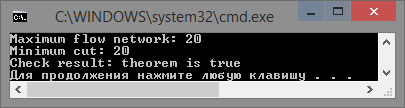 Вывод:В ходе выполнения лабораторной работы были исследованы построение максимального потока в сетях и нахождение минимального разреза этой сети.Из результата вычислений видно, что теорема Форда-Фалкерсона о том, что величина максимального потока в сети равна величине минимального разреза этой сети верна.Input.txt 
5 
100 
2 
1 
3 
10 
1 3 
3 2 
4 3 
4 5 
5 4 
0 0 Output.txt 
1 4 
2 
